Решение № 56 от 30 июня 2015 г. О ходе выполнения управляющей организацией ГБУ города Москвы «Жилищник Головинского района» решения Совета депутатов муниципального округа Головинский от 28 апреля 2015 года № 37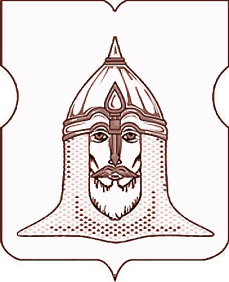 СОВЕТ ДЕПУТАТОВМУНИЦИПАЛЬНОГО ОКРУГА ГОЛОВИНСКИЙРЕШЕНИЕ 30.06.2015года  № 56О ходе выполнения управляющей организацией ГБУ города Москвы «Жилищник Головинского района» решения Совета депутатов муниципального округа Головинский от 28 апреля 2015 года № 37 Согласно пункту 3 решения Совета депутатов муниципального округа Головинский от 28 апреля 2015 года № 37 «О заслушивании руководителей управляющих организаций о работе по содержанию многоквартирных домов, расположенных на территории Головинского района города Москвы в 2014 году», в соответствии с пунктом 3 части 3 статьи 1 Закона города Москвы от 11 июля 2012 года № 39 «О наделении органов местного самоуправления муниципальных округов в городе Москве отдельными полномочиями города Москвы», пункта 1.6. Правил санитарного содержания территорий, организации уборки и обеспечения чистоты и порядка в г. Москве утвержденных постановлением Правительства Москвы от 9 ноября 1999 года № 1018 «Об утверждении Правил санитарного содержания территорий, организации уборки и обеспечения чистоты и порядка в г. Москве», принимая во внимание информацию руководителя управляющей организации ГБУ города Москвы «Жилищник Головинского района» (далее – управляющая организация),Советом депутатов принято решение 1.      Принять к сведению информацию о ходе выполнения управляющей организацией ГБУ города Москвы «Жилищник Головинского района» решения Совета депутатов муниципального округа Головинский от 28 апреля 2015 года № 37 «О заслушивании руководителей управляющих организаций о работе по содержанию многоквартирных домов, расположенных на территории Головинского района города Москвы в 2014 году».1.1.           Отметить работу управляющей организации по решению кадровых вопросов и привлечения рабочей силы для работы в ГБУ «Жилищник Головинского района» в соответствии с действующим законодательством – как удовлетворительную и имеющую положительную динамику по решению данного вопроса;1.2.           Отметить работу управляющей организации по устранению замечаний жителей, возникших в период первого квартала текущего года по содержанию обслуживаемых многоквартирных домов на территории муниципального округа Головинский – как удовлетворительную, поскольку замечания жителей за указанный период устранены;1.3.           Обратиться в уполномоченные органы власти города Москвы о необходимости принятия мер по созданию условий для работы районных ГБУ Жилищник расположенных на территории города Москвы.
2.      Предложить управляющей организации:2.1.           Ускорить разработку сайта управляющей организации в информационно-телекоммуникационной сети Интернет и разместить в нём необходимую информацию;2.2.           Предоставить в администрацию муниципального округа Головинский:-        сведения о имеющихся вакансиях в управляющей организации;-        общую информацию о функциональных обязанностях управляющей организации на территории муниципального округа Головинский;2.3.           Разместить на специально отведенных и разрешенных местах информацию о размещенных и размещаемых отчетах управляющей организации на специализированных порталах Правительства Москвы в информационно-коммуникационной сети Интернет «Дома Москвы» (http://dom.mos.ru/) и «Реформа ЖКХ» (https://www.reformagkh.ru/).2.4.             Администрации муниципального округа Головинский:3.1.     Направить настоящее решение в:-          ГБУ города Москвы «Жилищник Головинского района»;-          управу Головинского района города Москвы;-          префектуру Северного административного округа города Москвы;-          Департамент жилищно-коммунального хозяйства и благоустройства города Москвы;-          Департамент территориальных органов исполнительной власти города Москвы.3.2.     Опубликовать в газете «Наше Головино» и разместить на официальном сайте органов местного самоуправления муниципального округа Головинский www.nashe-golovino.ru указанную в подпункте 2.1. настоящего решения информацию, при ее предоставлении управляющей организацией;3.3.     Опубликовать настоящее решение в бюллетене «Московский муниципальный вестник» и разместить на официальном сайте органов местного самоуправления муниципального округа Головинский www.nashe-golovino.ru;Настоящее решение вступает в силу со дня его принятия.Контроль исполнения настоящего решения возложить на главу муниципального округа Головинский Архипцову Н.В., председателя комиссии по благоустройству, реконструкции, землепользованию и охране окружающей среды – депутата Борисову Е.Г.Главамуниципального округа Головинский                                                           Н.В. Архипцова